Norske Trekkspilleres Landsforbund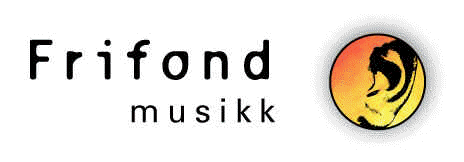 Postboks 4739 - Sofienberg0506 OSLOE-post: post@trekkspillforbundet.noTlf:  22 00 56 35Frifond Trekkspillforbundet er en statlig tilskuddsordning til Norske Trekkspilleres Landsforbunds lokale lag og foreninger som startet i år 2000.Pengene fordeles etter innkomne søknader, og vi oppfordrer NTLs medlemsklubber/orkestre/grupper som oppfyller kriteriene til å søke. Alle søkere som kommer inn under kriteriene får grunnstøtte, som i fjor var på Kr. 3000,-. I tillegg gis det prosjektstøtte til de som søker til et spesielt prosjekt. NTL ønsker spesielt å støtte rekrutteringsarbeid og tiltak som bidrar til økt aktivitet i form av seminarer og konserter.  Det gis ikke støtte til turneer.SØKNADSKRITERIERKlubben/orkesteret/gruppen måvære medlem av NTLvære demokratisk oppbygdha et allmennyttig siktemålha kulturaktivitet som del av sin virksomhetarbeide for og med barn og unge under 26 årarbeide i lokalmiljøetha minimum 1/3 av medlemmene må være under 26 årkun søke Frifond fra NTL. Man kan ikke søke Frifond fra flere organisasjoner.Tildelt beløp skal være brukt innen 31. desember 2019 – og rapport sendt NTL Vi gjør oppmerksom på at regionale eller sentrale tiltak/aktiviteter som omfatter flere klubber/orkestre ikke er støtteberettiget.Søknadsfrist:		31. august 2018					Søknader som er poststemplet etter denne datoen vil ikke bli tatt i betraktning, da NTL har korte frister å forholde seg til overfor Norsk Musikkråd.Skulle du kjenne til klubber/orkestre som ikke er medlem av NTL, men som ville falle inn under kriteriene, ber vi om at du informerer om tilskuddsordningen slik at de kan melde seg inn i NTL og søke om midler fra Frifond Trekkspillforbundet.Ta kontakt for eventuelle spørsmål. Med vennlig hilsenNorske Trekkspilleres LandsforbundTlf: 22 00 56 35Odd Arne Halaas                                                                                        Lise BendixenLeder   									Daglig leder adm.Sign.									Sign.Norske Trekkspilleres Landsforbund SØKNADSSKJEMAFrifond 2018Kort begrunnelse for søknaden (evt. bruk eget ark).Alle søknader må ha følgende vedlegg:Skriftlig begrunnelse for søknadenMedlemsliste med fødselsdatoBudsjett for driften eller aktiviteten/prosjektet. Bruk realistiske tall i budsjettet, og husk å få med alle utgifter og inntekter. Søknadsfrist 21. august 2018Klubb/orkester:Adresse:Postnr.:Sted:Sted:Fylke:Kontaktperson:Tlf. privat:Tlf. arbeid:Tlf. arbeid:Kontonummer:E-post:Antall medlemmer totalt:Antall medlemmer totalt:Antall medlemmer under 26 år:Antall medlemmer under 26 år:Antall medlemmer under 26 år:Antall medlemmer under 26 år:Vi søker om støtte til (sett kryss):Vi søker om støtte til (sett kryss):Grunnstøtte/driftGrunnstøtte/driftAktiviteter og prosjekterAktiviteter og prosjekterSøknadssum:Søknadssum: